MESTSKÁ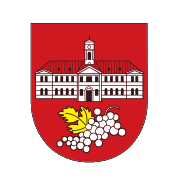  ČASŤ BRATISLAVA – NOVÉ MESTOMiestny úrad Bratislava – Nové Mesto,  Junácka 1, 832 91  Bratislava 3	Útvar komunikácie, kultúry, športu, mládeže a voľného času	 02/49 253 424  e-mail : podatelna@banm.sk,   www.banm.skOznámenieo organizovaní verejných športových podujatí a o zmene a doplnení niektorých zákonov na území mestskej časti Bratislava – Nové Mesto v súlade s §4 zákona č. 1/2014 Z.z.Zaregistrované dňa: ...................................... číslo: ..........................................................1. Organizátor podujatia (presný názov – označenie organizátora podujatia a adresa jeho sídla, miesta podnikania, trvalého pobytu, alebo obdobného pobytu): ......................................................................................................................................................................................................................................................................................................................................................................................................................................................................................................Oprávnená osoba za organizátora:..................................................................................................................................................................Telefón: ..............................................................Fax: .............................................................................E - mail:....................................................................................................................................................2. Názov, druh a účel podujatia: .................................................................................................................................................................….............................................................................................................................................................3. Označenie podujatia podľa § 2 písm. c, d, e zákona č. 1/2014 Z.z.:Podujatie rizikové....................................................................................................................................Podujatie s osobitným režimom..............................................................................................................Podujatie konané mimo športového zariadenia.......................................................................................4. Deň a čas konania podujatia deň:.........................................................................................................................................................od ........................... hod.   –   do .......................... hod.................................................................................................................................................................(Pri celodennom alebo viacdennom podujatí sa prikladá program a časový harmonogram priebehu podujatia )5. Miesto konania podujatia:                                                                                                                                     ....................................................................................................................................................................................................................................................................................................................................(Pri konaní podujatia mimo športového zariadenia sa uvedie presný popis pozemkov, alebo iných priestorov, kde sa má podujatie konať)6. Východiskové miesto, trasa a miesto skončenia podujatia, (ak si to jeho povaha vyžaduje) :                                                                                                                                        ......................................................................................................................................................................................................................................................................................................................................................................................................................................................................................................7. Predpokladaný počet divákov:..........................................................................8. Predpokladaný počet osôb, ktoré sa na podujatí zúčastňujú v súvislosti s výkonom športovej činnosti:...................................................................................................................9. Meno, priezvisko, adresa trvalého pobytu, alebo obdobného pobytu  hlavného usporiadateľa podujatia, e-mailová adresa a telefonický kontakt, na ktorom bude zastihnuteľný počas podujatia:                                                                                                                                       ....................................................................................................................................................................................................................................................................................................................................Telefón: ..............................................................Fax: .............................................................................E-mail:.......................................................................................................................................................10. Meno, priezvisko, adresa trvalého pobytu, alebo obdobného pobytu  bezpečnostného manažéra podujatia, e-mailová adresa a telefonický kontakt, na ktorom bude zastihnuteľný počas podujatia (ak bol pre podujatie určený):                                                                                                                                          ....................................................................................................................................................................................................................................................................................................................................Telefón: ..............................................................Fax: .............................................................................E-mail:......................................................................................................................................................11. Obchodné meno, sídlo alebo miesto podnikania prevádzkovateľa strážnej služby (ak zabezpečuje výkon činnosti usporiadateľskej služby):.......................................................................................................................................................................................................................................................................................................................................................................................................Meno, priezvisko, adresa el. pošty a telefonické číslo Alt. 1 štatutárneho zástupcu právnickej osoby, ktorá je prevádzkovateľom strážnej služby Alt. 2 fyzickej osoby, ktorá je prevádzkovateľom strážnej služby..............................................................................................................................................................................................................................................................................................................................................................................................Telefón: ..............................................................Fax: .............................................................................E-mail:......................................................................................................................................................12. Celkový počet členov usporiadateľskej služby: ...............................................................13. Počet odborne spôsobilých zamestnancov prevádzkovateľa strážnej služby (ak zabezpečujú výkon usporiadateľskej služby)..............................................................................14. Počet príslušníkov obecnej polície, (ak zabezpečujú výkon činnosti usporiadateľskej služby):                                                                                                                                            .......................................................................................................................15. Bezpečnostné opatrenia, ktoré organizátor podujatia vykoná sám a bezpečnostné opatrenia, ktoré organizátor podujatia navrhuje vykonať v súčinnosti s ďalšími osobami, aby sa zabránilo narušeniu pokojného priebehu podujatia a verejného poriadku a ohrozenia bezpečnosti, zdravia, mravnosti, majetku a životného prostredia (ak ide o podujatia s osobitným režimom):...................................................................................................................................................................................................................................................................................................................................................................................................................................................................................................................................16. Zoznam doložených materiálov k oznámeniu:                            ........................................................................................................................................................................................................................................................................................................................................................................................................................................................................................................................................................................................................................................................................Organizátor verejného športového podujatia je povinný riadiť sa zákonom č. 1/2014 Z.z. o organizovaní verejných športových podujatí a o zmene a doplnení niektorých zákonov.Pečiatkou a podpisom oprávnenej osoby potvrdzuje organizátor, že je so zákonom oboznámený v plnej miere a berie tým na seba zodpovednosť organizátora vyplývajúcu z uvedeného zákona.Zároveň berie na vedomie, že Mestská časť Bratislava – Nové Mesto je oprávnená dozerať, či sa podujatie koná v súlade s oznámením podľa § 4 zákona. Práva a úlohy obce vyplývajú z § 17 zákona č. 1/2014 Z.z. o organizovaní verejných športových podujatí a o zmene a doplnení niektorých zákonov Z.z.Dátum: ...................................		                                       podpis a pečiatka organizátora		                                                                                            ..........................................................   Bankové spojenie: Prima Banka Slovensko a.s.  IBAN SK 0856000000001800347007, IČO : 00603317, DIČ: 2020887385        Stránkové dni : pondelok 8 -12,00  13 - 17,00;  streda  8 -12,00  13 - 17,00;  piatok   8 - 12,00Podmienky ochrany osobných údajov a informácie pre dotknuté osoby má prevádzkovateľ Mestská časť Bratislava-Nové Mesto zverejnené tu: https://www.banm.sk/ochrana-osobnych-udajov/Kontakt na zodpovednú osobu: zodpovednaosoba@banm.sk